РЕШЕНИЕРассмотрев проект решения Городской Думы Петропавловск-Камчатского городского округа о внесении изменения в Положение о Комиссии Городской Думы Петропавловск-Камчатского городского округа по взаимодействию с Контрольно-счетной палатой Петропавловск-Камчатского городского округа», утвержденное решением Городской Думы Петропавловск-Камчатского городского округа
от 28.11.2012 № 39-р, внесенный Главой Петропавловск-Камчатского городского округа Слыщенко К.Г., в соответствии со статьей 14 Регламента Городской Думы Петропавловск-Камчатского городского округа, Городская Дума Петропавловск-Камчатского городского округаРЕШИЛА:1. Внести в Положение о Комиссии Городской Думы Петропавловск-Камчатского городского округа по взаимодействию с Контрольно-счетной палатой Петропавловск-Камчатского городского округа, утвержденное решением Городской Думы Петропавловск-Камчатского городского округа от 28.11.2012 № 39-р,
изменение, изложив пункт 3.2 части 3 в следующей редакции:«3.2. В состав Комиссии включаются депутаты Городской Думы, работники аппарата Городской Думы и, по согласованию, представители других органов местного самоуправления городского округа. При этом число депутатов Городской Думы должно составлять не менее половины от общего числа членов Комиссии.».2. Настоящее решение вступает в силу со дня его принятия.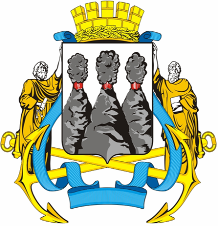 ГОРОДСКАЯ ДУМАПЕТРОПАВЛОВСК-КАМЧАТСКОГО ГОРОДСКОГО ОКРУГАот 25.02.2015 № 680-р27-я сессияг.Петропавловск-КамчатскийО внесении изменения в Положение       о Комиссии Городской Думы Петропавловск-Камчатского городского округа по взаимодействию                      с Контрольно-счетной палатой Петропавловск-Камчатского городского округа, утвержденное решением Городской Думы Петропавловск-Камчатского городского округа             от 28.11.2012 № 39-рГлава Петропавловск-Камчатского городского округа, исполняющий полномочия председателя Городской ДумыК.Г. Слыщенко                        